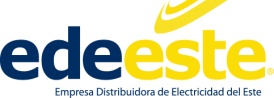 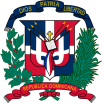 nombre del oferente:        (Una planilla por lote o  tipo transformador)………………nombre y apellido…………………………………… en calidad de ……………………………………………….., debidamente autorizado para actuar en nombre y representación de (poner aquí nombre del Oferente y sello de la compañía, si procede)Firma ___________________________________                                                                    ……../……../……….… fecha    CódigoDescripción del BienUnidad demedidaCantidadPrecio UnitarioITBISPrecio Unitario Final1Desktop SFFUnidad160.002Laptop EstándarUnidad90.003Base Dual MonitoresUnidad20.004TabletUnidad20.005Pizarra Digital interactivaUnidad3.006Monitor 22"Unidad50.007Lectores Ópticos Inalámbricos/Scanner de manoUnidad10.008Monitor 55" (TV) Unidad20.009Laptop Wyse 5470Unidad20.0010Servidores VirtualizaciónUnidad6.0011Servidor Directorio Activo y Servidor Calendarización de ProcesoUnidad2.0012NAS de almacenamiento Unidad1.00VALOR  TOTAL DE LA OFERTA: ………………………………………..……… RD$Valor total de la oferta en letras:……………………………………………………………………………………………………………………………………VALOR  TOTAL DE LA OFERTA: ………………………………………..……… RD$Valor total de la oferta en letras:……………………………………………………………………………………………………………………………………VALOR  TOTAL DE LA OFERTA: ………………………………………..……… RD$Valor total de la oferta en letras:……………………………………………………………………………………………………………………………………VALOR  TOTAL DE LA OFERTA: ………………………………………..……… RD$Valor total de la oferta en letras:……………………………………………………………………………………………………………………………………VALOR  TOTAL DE LA OFERTA: ………………………………………..……… RD$Valor total de la oferta en letras:……………………………………………………………………………………………………………………………………VALOR  TOTAL DE LA OFERTA: ………………………………………..……… RD$Valor total de la oferta en letras:……………………………………………………………………………………………………………………………………VALOR  TOTAL DE LA OFERTA: ………………………………………..……… RD$Valor total de la oferta en letras:……………………………………………………………………………………………………………………………………